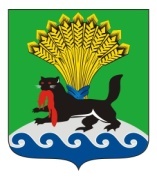 РОССИЙСКАЯ ФЕДЕРАЦИЯИРКУТСКАЯ ОБЛАСТЬИРКУТСКОЕ РАЙОННОЕ МУНИЦИПАЛЬНОЕ ОБРАЗОВАНИЕАДМИНИСТРАЦИЯПОСТАНОВЛЕНИЕот «21» декабря 2018г.							                     № 594О внесении изменений в постановление администрации Иркутского районного муниципального образования от 12.09.2018 № 421 «Об утверждении Положений о мерах поддержки субъектов малого и среднего предпринимательства и организаций, образующих инфраструктуру поддержки субъектов малого и среднего предпринимательства на территории Иркутского районного муниципального образования» В целях приведения муниципального правового акта администрации Иркутского районного муниципального образования в соответствие с Приказом Министерства экономического развития Российской Федерации от 14.02.2018 № 67 «Об утверждении требований к реализации мероприятий субъектами Российской Федерации, бюджетам которых предоставляются субсидии на государственную поддержку малого и среднего предпринимательства, включая крестьянские (фермерские) хозяйства, а также на реализацию мероприятий по поддержке молодежного предпринимательства, и требований к организациям, образующим инфраструктуру поддержки субъектов малого и среднего предпринимательства», руководствуясь статьями 39, 45, 54 Устава Иркутского районного муниципального образования, администрация Иркутского районного муниципального образованияПОСТАНОВЛЯЕТ: 1. Внести в постановление администрации Иркутского районного муниципального образования от 12.09.2018 № 421 «Об утверждении Положений о мерах поддержки субъектов малого и среднего предпринимательства и организаций, образующих инфраструктуру поддержки субъектов малого и среднего предпринимательства на территории Иркутского районного муниципального образования» (далее – постановление администрации от 12.09.2018 № 421) следующие изменения:1) подпункт б пункта 7 приложения 1 к постановлению администрации от 12.09.2018 № 421 изложить в новой редакции:«б) копии документов, подтверждающих наличие у руководителя Организации высшего экономического образования или юридического образования, или опыт осуществления функций руководителя финансовой организации, или его заместителя, или управления отделом или иным структурным подразделением финансовой организации не менее трех лет,  наличие у главного бухгалтера Организации высшего образования, стажа работы, связанной с ведением бухгалтерского учета, составлением бухгалтерской (финансовой) отчетности либо с аудиторской деятельностью:- не менее трех лет из последних пяти календарных лет - при наличии высшего образования в области бухгалтерского учета и аудита;- не менее пяти лет из последних семи календарных лет - при отсутствии высшего образования в области бухгалтерского учета и аудита».2) подпункт в пункта 7 приложения 1 к постановлению администрации от 12.09.2018 № 421 исключить.2. Отделу по организации делопроизводства и работе с обращениями граждан организационно-контрольного управления администрации Иркутского районного муниципального образования внести в оригинал постановления администрации от 12.09.2018 № 421 информацию о внесении изменений.3. Опубликовать настоящее постановление в газете «Ангарские огни» и разместить на официальном сайте Иркутского районного муниципального образования www.irkraion.ru.4. Контроль исполнения настоящего постановления возложить на первого заместителя Мэра района.Мэр района                                                                                               Л.П. Фролов